Physics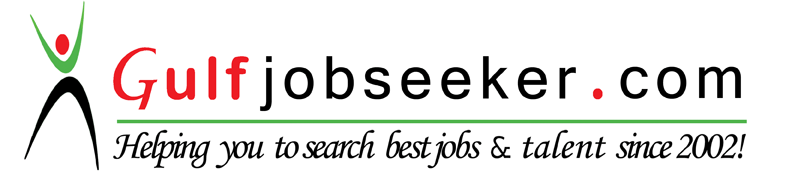 